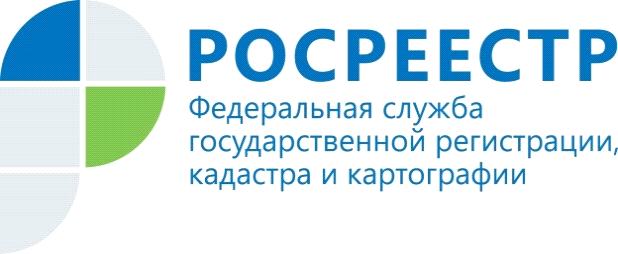 КАКИЕ ДОКУМЕНТЫ НУЖНЫ ДЛЯ РЕГИСТРАЦИИ ПРАВ НА КВАРТИРУ УЧАСТНИКУ ДОЛЕВОГО СТРОИТЕЛЬСТВА ПОСЛЕ СДАЧИ ДОМА В ЭКСПЛУАТАЦИЮУправление Росреестра по Волгоградской области  Согласно пункту 11 ст.48 Федерального закона от 13.07.2015 года № 218-ФЗ «О государственной регистрации недвижимости», для осуществления государственной регистрации права собственности участнику долевого строительства необходимо представить в орган регистрации прав следующий пакет документов:- разрешение на ввод в эксплуатацию многоквартирного дома и (или) иного объекта недвижимости (представляется застройщиком либо запрашивается регистрирующим органом в порядке межведомственного взаимодействия, заявителем может быть представлено по личной инициативе);- договор участия в долевом строительстве или договор об уступке прав требований по договору участия в долевом строительстве, если такой договор об уступке прав требований заключен (подлинный экземпляр, который после государственной регистрации права возвращается правообладателю);- передаточный акт или иной документ о передаче объекта долевого строительства.Также, в целях подтверждения оплаты по договору участия в долевом строительстве (договору уступки права требования), участник долевого строительства представляет финансовую справку с указанием размеров и сроков внесения платежей застройщику, либо расписку от физического лица, в случае, если по договору уступки права требования приобретались от физического лица.Пресс-служба Управления Росреестра по Волгоградской области.Помощник руководителя Управления Росреестра по Волгоградской области,  Евгения Федяшова.Тел. 8(8442)93-20-09 доб. 307, 8-904-772-80-02, pressa@voru.ru 